UMW/AZ/PN–59/20  		                                                                      Wrocław, 04.06.2020 r.Odpowiedzi (3) na pytania WykonawcówNAZWA POSTĘPOWANIA  Dostawa sprzętu laboratoryjnego na potrzeby jednostek Uniwersytetu Medycznego we Wrocławiu.Zamawiający niniejszym odpowiada na pytania dotyczące Specyfikacji Istotnych Warunków Zamówienia (dalej Siwz), zadane przez Wykonawcę. Pytania i odpowiedzi do części 8 postępowania.:Inkubator z atmosferą CO2/O2 na potrzeby Samodzielnej Pracowni Biofizyki Układu NerwowegoCzy Zamawiający dopuści urządzenie bez reduktora CO2? Jeśli nie, proszę o wyjaśnienie.Ad 1. NIE. Zamawiający nie dopuści urządzenia bez reduktora CO2. Zamawiający nie posiada reduktora, nie ma też możliwości osobnego zakupu samego reduktora. W postępowaniu dopuszczamy tylko zakup kompletu inkubator + odpowiedni reduktor.Czy Zamawiający dopuści urządzenie o zakresie poziomu CO2 od 0 do 20%? Jeśli nie, proszę 	wyjaśnienie.Ad 2. Proponowany zakres regulacji CO2 (0-20%) jest większy niż ten zapisany w SIWZ (1-20%), tak więc jest dopuszczalny. Czy Zamawiający dopuści urządzenie wyposażone w dotykowy wyświetlacz LCD, zamiast dotykowego wyświetlacza LED? Jeśli nie, proszę o wyjaśnienie jaką różnicę stanowi dla Zamawiającego typ wyświetlacza.Ad 3. TAK. Zamawiający dopuści urządzenie wyposażone w dotykowy wyświetlacz LCD zamiast LED.Czy Zamawiający dopuści urządzenie nie posiadające wentylatora z funkcją filtracji HEPA? Obecność wentylatora powoduje rozprzestrzenianie się po całej komorze obecnych w niej mikroorganizmów, co może powodować niechciane zakażanie innych hodowli. Ponadto brak wentylatora znacząco ułatwia czyszczenie komory. Jeśli nie, proszę o wyjaśnienie.Ad 4. NIE. Zamawiający nie dopuści urządzenia bez systemu filtracji lub dekontaminacji. Na rynku są dwa możliwe systemy dekontaminacji podczas funkcjonowania urządzenia: wentylator z filtrem HEPA lub zamontowana wewnątrz lampa UV. Dopuszczamy obie możliwości. Czy Zamawiający dopuści urządzenie, w którym izolację komory stanowi płaszcz silikonowy, zamiast płaszcza powietrznego? Płaszcz silikonowy charakteryzuje się lepszą objętością cieplną niż powietrzny, ma lepsze przewodnictwo cieplne i co za tym idzie, pozwala zaoszczędzić energię. Ponadto można go sterylizować w wysokiej temperaturze. Jeśli Zamawiający nie dopuszcza, proszę o wyjaśnienie.Ad 5. TAK. Zamawiający dopuszcza urządzenie z płaszczem silikonowym zamiast płaszcza powietrznego.W związku z odpowiedziami na pytania Wykonawców, Zamawiający zmienia treść SIWZ. Zmiany zaznaczone są kolorem zielonym. Zamawiający wymaga przygotowania oferty w oparciu o skorygowaną treść SIWZ i udzielone odpowiedzi na pytania Wykonawców.Z upoważnienia Rektora p.o. Zastępcy Kanclerza ds. Zarządzania Administracją UMWmgr Patryk Hebrowski 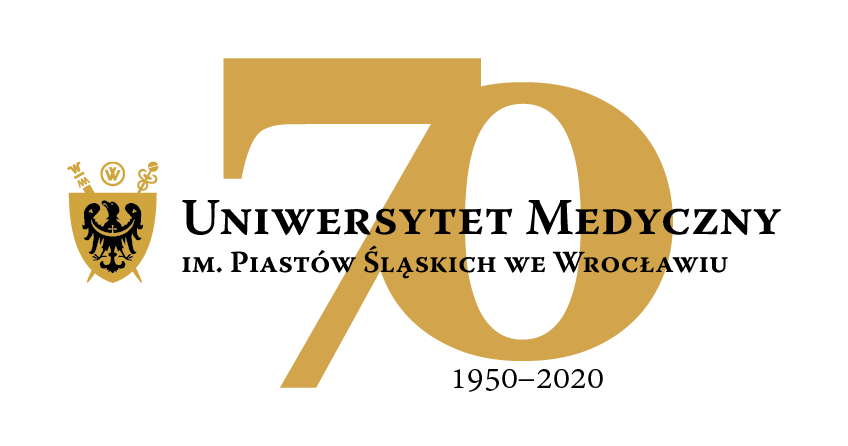 50-367 Wrocław, Wybrzeże L. Pasteura 1Dział Zamówień Publicznych UMWUl. Marcinkowskiego 2-6, 50-345 Wrocławfax 71 / 784-00-45e-mail: edyta.szyjkowska@umed.wroc.pl 50-367 Wrocław, Wybrzeże L. Pasteura 1Dział Zamówień Publicznych UMWUl. Marcinkowskiego 2-6, 50-345 Wrocławfax 71 / 784-00-45e-mail: edyta.szyjkowska@umed.wroc.pl 